Name of Journal: World Journal of Gastrointestinal SurgeryManuscript NO: 73067Manuscript Type: ORIGINAL ARTICLERetrospective StudyHow to examine anastomotic integrity intraoperatively in totally laparoscopic radical gastrectomy? Methylene blue testing prevents technical defect-related anastomotic leaks Deng C et al. IMBT prevents postoperative anastomotic leaksChun Deng, Yang Liu, Zhen-Yu Zhang, Heng-Duo Qi, Zhi Guo, Xu Zhao, Xiao-Jun LiChun Deng, Yang Liu, Zhen-Yu Zhang, Heng-Duo Qi, Zhi Guo, Xu Zhao, Xiao-Jun Li, Department of General Surgery, Shaanxi Provincial People's Hospital, Xi'an 710068, Shaanxi Province, ChinaAuthor contributions: Deng C designed and performed the research and wrote the paper; Liu Y, Zhang ZY, and Qi HD designed the research and supervised the report; Guo Z and Zhao X provided clinical advice; Li XJ designed and performed the research and supervised the report.Corresponding author: Xiao-Jun Li, MD, Professor, Surgeon, Department of General Surgery, Shaanxi Provincial People's Hospital, No. 256 Youyi West Road, Xi'an 710068, Shaanxi Province, China. lixiaojun20040912@163.comReceived: November 11, 2021Revised: January 20, 2022Accepted: Published online: AbstractBACKGROUNDIntraoperative methylene blue testing (IMBT), air leak testing, or endoscopy is used to assess the anastomotic integrity of esophagojejunostomy during open total gastrectomy for gastric cancer. Totally laparoscopic radical gastrectomy has been widely used to treat gastric cancer in the last few decades. However, reports on testing anastomotic integrity in totally laparoscopic radical gastrectomy are limited.AIMTo explore the effects of IMBT on the incidence of postoperative anastomotic leaks (PALs) and identify the risk factors for PALs in totally laparoscopic radical gastrectomy.METHODSFrom January 2017 to December 2019, patients who underwent totally laparoscopic radical gastrectomy at the Shaanxi Provincial People's Hospital were retrospectively analyzed. According to whether or not they experienced an IMBT, the patients were divided into an IMBT group and a control group. If the IMBT was positive, an intraoperative suture was required to reinforce the anastomosis. The difference in the incidence of PALs was compared, and the risk factors were investigated. RESULTSThis study consisted of 513 patients, 211 in the IMBT group and 302 in the control group. Positive IMBT was shown in seven patients (3.3%) in the IMBT group, and no PAL occurred in these patients after suture reinforcement. Multivariate analysis showed that risk factors for predicting positive IMBT were body mass index (BMI) > 25 kg/m2 (hazard ratio [HR] = 8.357, P = 0.009), operation time > 4 h (HR = 55.881, P = 0.002), and insufficient surgical experience (HR = 15.286, P = 0.010). Moreover, 15 patients (2.9%) developed PALs in 513 patients, and the rates of PALs were significantly lower in the IMBT group than in the control group [2 of 211 patients (0.9%) vs 13 of 302 patients (4.3%), P = 0.0026]. Further analysis demonstrated that preoperative complications (HR = 13.128, P = 0.017), totally laparoscopic total gastrectomy (HR = 9.075, P = 0.043), and neoadjuvant chemotherapy (HR = 7.150, P = 0.008) were independent risk factors for PALs.CONCLUSIONIMBT is an effective method to evaluate the integrity of anastomosis during totally laparoscopic radical gastrectomy, thus preventing technical defect-related anastomotic leaks. Preoperative complications, totally laparoscopic total gastrectomy, and neoadjuvant chemotherapy are independent risk factors for PALs.Key Words: Anastomotic leak; Gastric neoplasms; Totally laparoscopic radical gastrectomy; Methylene blue; Risk factorsDeng C, Liu Y, Zhang Z, Qi H, Guo Z, Zhao X, Li X. How to examine anastomotic integrity intraoperatively in totally laparoscopic radical gastrectomy? Methylene blue testing prevents technical defect-related anastomotic leaks. World J Gastrointest Surg 2022; In pressCore Tip: We reviewed the outcomes of 513 consecutive patients with gastric cancer who underwent totally laparoscopic radical gastrectomy with and without intraoperative methylene blue testing at Shaanxi Provincial People's Hospital from January 2017 to December 2019. We found that intraoperative methylene blue testing is an effective method to evaluate the integrity of anastomosis during totally laparoscopic radical gastrectomy and could reduce the incidence of postoperative anastomotic leaks. Preoperative complications, totally laparoscopic total gastrectomy, and neoadjuvant chemotherapy are independent risk factors for postoperative anastomotic leaks.INTRODUCTIONGastric cancer is one of the most common cancers worldwide, ranking fifth in incidence and third in mortality[1]. Totally laparoscopic radical gastrectomy has been widely used to treat gastric cancer[2-4]. Postoperative anastomotic leak (PAL) is a severe complication, and occurs in 1.7%-5.7% of patients with gastric cancer[5-7]. These complications could prolong hospital stay, increase medical expenses, cause poor quality of life, and subsequently worsen the long-term survival of patients[8-10].It is well known that the defects of intraoperative anastomotic techniques are closely related to PALs[11-13]. Therefore, some PALs might be avoided if insufficiently integral anastomoses were immediately reinforced. Intraoperative methylene blue testing (IMBT), intraoperative air leak test, or intraoperative endoscopy has been used to assess the anastomotic integrity of esophagojejunostomy during open total gastrectomy for gastric cancer[6,14-15]. However, to the best of our knowledge, no study has assessed the integrity of anastomosis during totally laparoscopic radical gastrectomy. Compared with open surgery, totally laparoscopic radical gastrectomy has the disadvantages of two-dimensional images, poor hand-eye coordination, limited operating space, fulcrum effect, and lack of haptic feedback[16-17]. Furthermore, according to the ERAS guidelines, abdominal drains should not routinely be placed after gastrectomy, which requires high-quality anastomosis[18-19]. Thus, a reliable anastomosis leak test is vital during totally laparoscopic radical gastrectomy.In this study, we used IMBT to check the anastomotic integrity of esophagojejunostomy or gastrojejunostomy during totally laparoscopic radical gastrectomy. This is the first study to assess the anastomotic integrity during totally laparoscopic radical gastrectomy. We aimed to explore the effects of IMBT on the incidence and risk factors for PALs.MATERIALS AND METHODSPatientsWe performed a retrospective review of patients who underwent totally laparoscopic radical gastrectomy from January 2017 to December 2019. In our department, some surgeons think that IMBT is useful, while others are skeptical regarding its effects. Thus, two groups were formed: An IMBT group and a control group. Staging of the tumor was performed following the eighth edition of the AJCC Guidelines for gastric cancer[20]. This study was approved by the Ethics Committee of Shaanxi Provincial People's Hospital.The inclusion criteria were: (1) Patients who underwent totally laparoscopic radical gastrectomy for gastric cancer and adenocarcinoma of the gastroesophageal junction from January 2017 to December 2019; (2) Gastric cancer or adenocarcinoma of the gastroesophageal junction diagnosed via endoscopy and pathological identification; and (3) Patients whose surgical and demographic data were complete and reliable. The exclusion criteria were: (1) Patients who underwent totally laparoscopic distal gastrectomy that used Billroth-I anastomosis; (2) Those who were converted to open surgery; (3) Those who were found to have distant metastases intraoperatively; (4) Those who did not undergo radical resection; and (5) Those who gave up treatment or were transferred to another hospital. Surgical methods and postoperative managementAll surgeries were performed laparoscopically. Totally laparoscopic total gastrectomy was reconstructed via an overlap anastomosis[21], and totally laparoscopic distal gastrectomy was reconstructed via a Billroth-II anastomosis[22]. Lymph node dissection was performed according to the Japanese Gastric Cancer Treatment Guidelines 2014 (ver. 4)[23]. This study used a 45-mm linear stapler (Johnson Company, United States) for the overlap anastomosis and a 60-mm linear stapler (Johnson Company, United States) for the Billroth-II anastomosis. In our department, we preferred the Billroth II anastomosis and Roux-en-Y esophagojejunostomy rather than the Billroth I anastomosis. A Billroth I anastomosis needs to preserve a large residual stomach, leading to insufficient tumor margins and significant anastomotic tension when the tumor location is relatively high and the diameter is large. In China, most gastric cancer cases are found in advanced stages, and the diameter of the tumor is often large compared to Japan and Korea[24-26]. In addition, Billroth I anastomosis has a greater risk of remnant gastritis and reflux esophagitis[27-28].Postoperative management was conducted according to the Japanese Gastric Cancer Treatment Guidelines (ver.4)[23]: The nasogastric tube was removed on postoperative day 1, and the abdominal drainage tube removed on postoperative day 5 without symptoms or inflammatory reactions. Abdominal CT, gastrointestinal tract angiography, or endoscopy was performed when an anastomotic leak was suspected.Methylene blue testing techniqueFor the patients that underwent totally laparoscopic total gastrectomy, we performed IMBT as follows (Figure 1A): After the digestive tract reconstruction (Figure 2A and A’), the nasogastric tube (18F) was delivered 5 cm from the distal end of the anastomotic stoma, gauze was wrapped around the anastomosis, and then the jejunum was clamped using an intestinal clamp 5 cm distal to the anastomosis. Next, normal saline was injected through the nasogastric tube to rinse and observe whether continuous bright red liquid flowed out of the nasogastric tube when pumping back. If the liquid was detected, we looked for and stopped the bleeding and then flushed repeatedly until the clear liquid was pumped back out. Next, we dissolved 2 mL (20 mg) of methylene blue into 50 mL of normal saline and injected it through the nasogastric tube in order to make the methylene blue liquid disperse evenly around the anastomosis (Figure 2B and B’). Finally, we observed whether the gauze around the anastomosis was stained blue; if there was blue staining (Figure 3), we identified the leak according to the blue-stained site, sutured it, and then changed the gauze and repeated the process.For the patients who underwent totally laparoscopic distal gastrectomy, IMBT was performed as follows (Figure 1B): The nasogastric tube (18F) was indwelled 5 cm from the distal end of the anastomotic stoma after the digestive tract reconstruction (Figure 2C and C’). Next, we wrapped the anastomosis with gauze, and closed it with clamps 5 cm distal to the anastomosis. Then, the anastomosis was flushed with normal saline through the nasogastric tube; the needle was pumped back to observe whether there was bright red liquid flowing out of the nasogastric tube. If red liquid was present, we looked for and stopped the bleeding. The flushing was repeated until the clear liquid was extracted from the nasogastric tube. Next, 5 mL (50 mg) of methylene blue was dissolved into 500 mL of normal saline and injected through the nasogastric tube in order to evenly distribute the methylene blue liquid around the anastomosis (Figure 2D and D’). Finally, if blue liquid was present, we repeated the above procedures.DefinitionsWe defined preoperative complications as one or more of the following: Anemia, malnutrition, diabetes, or pulmonary dysfunction. The World Health Organization's definition of anemia was used to define anemia: Hb concentration of < 12 g/dL in women and < 13 g/dL in men[29]. Malnutrition was defined by the European Society of Clinical Nutrition and Metabolism (ESPEN) criteria[30], which suggested two methods used to diagnose malnutrition: Method one: Body mass index (BMI) < 18.5 kg/m2; method two: Unintentional weight loss combined with a low age-related BMI (< 20 kg/m2 in subjects < 70 years or < 22 kg/m2 in those ≥ 70 years) or low fat-free mass index (FFMI) (< 17 kg/m2 in men and < 15 kg/m2 in women). Positive IMBT was defined as the visualization of methylene blue on the gauze surrounding the anastomosis. PAL was defined as meeting one of the following criteria: (1) Gastrointestinal contents or bile-like fluid drained from the abdominal drainage tube; (2) Gastrointestinal radiography showed leakage of the contrast medium from the drainage tube; (3) Methylene blue was extracted from the abdominal drainage tube after the oral administration of methylene blue; (4) Abdominal CT examination showed that the gastrointestinal wall was incomplete, revealing gas and fluid leaks around the anastomosis; and (5) Anastomotic leaks were found under endoscopy after surgery.Statistical analysisAnalyses were performed with statistic software SPSS for Windows Version 25.0 (SPSS Inc., Chicago, Illinois, United States). Measurement data are expressed as the mean ± SD (normal distribution) or median (non-normal distribution). Count data are expressed as cases (rate). Univariate analysis was performed by the Chi-square test or a Fisher’s exact test when appropriate. Variables with P < 0.05 in the univariate analysis were included in multivariate analysis, which was conducted using the logistic regression model. P < 0.05 was considered statistically significant.RESULTSFrom January 2017 to December 2019, a total of 513 patients that underwent totally laparoscopic radical gastrectomy were analyzed retrospectively (211 patients in the IMBT group and 302 patients in the control group). Complete data of the intraoperative and postoperative findings are shown in Figure 4. The baseline data of the patients in the two groups are consistent, as shown in Table 1.Risk factors for positive IMBTSeven patients (3.3%) had positive IMBT in the IMBT group, as detailed in Table 2. These cases were managed by additional suturing, none had a PAL, and the mean postoperative hospital stay was 10.3 ± 1.1 d. Univariate analysis showed that surgeons with insufficient surgical experience (< 50 cases of totally laparoscopic radical gastrectomy) were associated with a higher rate of positive IMBT (14.3% vs 2.1%, P = 0.021). Other risk factors included operation time > 4 h, neoadjuvant chemotherapy, and a body mass index (BMI) > 25 kg/m2 (P = 0.008, 0.033, and 0.021, respectively), as shown in Tables 3 and 4. Multivariate analysis identified BMI > 25 kg/m2, operation time > 4 h, and insufficient surgical experience as independent risk factors for positive IMBT (P = 0.009, 0.002, and 0.010, respectively), as detailed in Table 5. Comparison of incidence of PALs PAL occurred in 15 (2.9%) patients, including 2 in the IMBT group and 13 in the control group. The rate of PALs was significantly lower in the IMBT group than in the control group [2 of 211 patients (0.9%) vs 13 of 302 patients (4.3%), P = 0.0026].Risk factors for PALsThe clinical characteristics of the patients with anastomotic leaks are shown in Table 6. The diagnosis time of PALs was 5.8 ± 2.0 d after surgery, postoperative hospital stay was 19.3 ± 3.5 d, and the abdominal drainage tube placement time was 17.3 ± 3.2 d. All 15 patients improved and were discharged from the hospital, and no one died. In the univariate analysis, patients with BMI > 25 kg/m2 (8.8% vs 2.4%, P = 0.025), preoperative complications (8.1% vs 2.0%, P = 0.018), totally laparoscopic total gastrectomy (6.8% vs 1.9%, P = 0.046), and neoadjuvant chemotherapy (9.8% vs 2.9%, P = 0.028) were associated with PALs, as shown in Tables 3 and 4. Multivariate analysis showed that preoperative complications (hazard ratio [HR] = 13.128, P = 0.017), totally laparoscopic total gastrectomy (HR = 9.075, P = 0.043), and neoadjuvant chemotherapy (HR = 7.150, P = 0.008) were independent risk factors for PALs (Table 5).DISCUSSIONAnastomotic leaks are among the most common and severe complications after totally laparoscopic radical gastrectomy and are the main risk factor for patients' postoperative death[8-10]. The integrity of the anastomosis, which is closely related to the anastomotic technique, is a prerequisite for tissue healing and is essential for preventing anastomotic leaks[6,12]. In totally laparoscopic radical gastrectomy, we used IMBT to check the integrity of the anastomosis. The results showed that IMBT reduces the incidence of PALs, which is consistent with the IMBT results in open total gastrectomy[14].Several methods are available to assess the integrity of the anastomosis. An intraoperative air leak test was proposed by Kanaji to check anastomotic integrity during open radical gastrectomy[6] and showed that this test reduces the occurrence of postoperative anastomotic leaks; however, the intraoperative air leak test did not show the exact site of the leaks and only depicted the approximate area. Celik et al[14] showed a low incidence of anastomotic leaks in the methylene blue testing group (3.7% vs 14.4%, P = 0.007) in which methylene blue is injected via a nasogastric tube to check the integrity of the anastomosis during an open total gastrectomy. Some researchers[31] who performed an intraoperative endoscopic examination during laparoscopic gastric bypass surgery showed a low incidence of anastomotic leaks (0 vs 8%, P = 0.0412) and a low reoperation rate (0 vs 8%, P = 0.0412). However, it is a challenge to find gastroscopic instruments as well as an experienced endoscopist. Our study confirmed that IMBT is an important method for assessing anastomotic integrity in totally laparoscopic radical gastrectomy, which detects anastomoses and pinpoints the areas of the leaks. Furthermore, we examined the anastomosis during totally laparoscopic distal gastrectomy, whereas previous studies focused on esophagojejunal anastomotic leaks after total gastrectomy.This study found seven IMBT-positive patients whose anastomosis was reinforced with sutures, and none of them developed PALs. Our study indicated that patients with an operative time > 4 h, those with a BMI > 25 kg/m2, and insufficient surgical experience were associated with a higher risk of positive IMBT. Previous studies have shown that technically relevant factors such as prolonged operative time, excessive BMI, and inexperience of the surgeon are strongly associated with the occurrence of PALs[6,32-33]. Therefore, we recommend performing IMBT in patients with these high-risk factors.However, two patients (0.9%) with negative IMBT developed PALs in this study, meaning that the cause of the anastomotic leaks is complex. This study found that patients with preoperative complications, totally laparoscopic total gastrectomy, and neoadjuvant chemotherapy are at a higher risk for PALs. Previous studies have indicated that anemia, malnutrition, and pulmonary insufficiency are also strongly associated with the occurrence of PALs[13,32,34], and are consistent with the results of our study. Kawamura et al[35] showed that the rate of anastomotic leaks is significantly higher in the laparoscopic total gastrectomy group (5.0 %) than in the laparoscopic distal gastrectomy group (1.2%), which is consistent with our study. However, there is still controversy about whether neoadjuvant chemotherapy leads to PALs. Gorur et al[36] reported that chemotherapy affects cell proliferation and the formation of collagenous fiber, which is a key component of anastomotic healing. Some studies reported that neoadjuvant chemotherapy does not increase the risk of PALs[37,38]. Our study suggested that neoadjuvant chemotherapy is a risk factor for PALs. We hypothesized that patients undergoing neoadjuvant chemotherapy have increased tissue toughness and adhesion within the abdominal cavity, resulting in increased surgical damage, thus leading to PALs. Therefore, we should pay close attention to patients with the above-mentioned risk factors.This study has its limitations. First, it is a single-center retrospective study, which needs to be further confirmed by a multicenter, randomized controlled study with a larger sample size. Second, our study did not compare the IMBT, intraoperative air leak test, and intraoperative endoscopy. Finally, the methylene blue testing could not prevent PALs caused by non-technical factors.CONCLUSIONIn summary, IMBT can find technical defects within an anastomosis, and suturing can reduce the incidence of anastomotic leaks after totally laparoscopic radical gastrectomy. Independent risk factors associated with PALs include preoperative complications, totally laparoscopic total gastrectomy, and neoadjuvant chemotherapy.ARTICLE HIGHLIGHTSResearch backgroundWe hypothesized that intraoperative methylene blue testing (IMBT) could reduce the incidence of postoperative anastomotic leaks (PALs) in totally laparoscopic radical gastrectomy. Research motivationIMBT, air leak testing, or endoscopy is used to assess the anastomotic integrity of esophagojejunostomy during open total gastrectomy for gastric cancer. To the best of our konwledge, this is the first study to assess the anastomotic integrity during totally laparoscopic radical gastrectomy.Research objectivesTo explore the effects of IMBT on the incidence of PALs and identify the risk factors for PALs in totally laparoscopic radical gastrectomy.Research methodsThe difference in the incidence of PALs was compared between the IMBT group and the control group. Logistic regression analysis was used to clarify the risk factor for positive IMBT and PALs.Research resultsPositive IMBT was shown in 7 patients (3.3%) in the IMBT group, and no PAL occurred in these patients after suture reinforcement. Moreover, 15 patients (2.9%) developed PALs, and the rate of PALs was significantly lower in the IMBT group than in the control group [2 of 211 patients (0.9%) vs 13 of 302 patients (4.3%), P = 0.0026]. Further analysis demonstrated that preoperative complications (hazard ratio [HR] = 13.128, P = 0.017), totally laparoscopic total gastrectomy (HR = 9.075, P = 0.043), and neoadjuvant chemotherapy (HR = 7.150, P = 0.008) were independent risk factors for PALs.Research conclusionsIMBT can find technical defects within an anastomosis, and suturing can reduce the incidence of PALs in totally laparoscopic radical gastrectomy. Independent risk factors associated with PAL include preoperative complications, totally laparoscopic total gastrectomy, and neoadjuvant chemotherapy.Research perspectivesRandomized controlled trials are expected to be conducted to measure the effects of IMBT.ACKNOWLEDGEMENTSWe thank Zhu JF for his review of our statistics.REFERENCES1 Sung H, Ferlay J, Siegel RL, Laversanne M, Soerjomataram I, Jemal A, Bray F. Global Cancer Statistics 2020: GLOBOCAN Estimates of Incidence and Mortality Worldwide for 36 Cancers in 185 Countries. CA Cancer J Clin 2021; 71: 209-249 [PMID: 33538338 DOI: 10.3322/caac.21660]2 Lee JH, Nam BH, Ryu KW, Ryu SY, Park YK, Kim S, Kim YW. Comparison of outcomes after laparoscopy-assisted and open total gastrectomy for early gastric cancer. Br J Surg 2015; 102: 1500-1505 [PMID: 26398912 DOI: 10.1002/bjs.9902]3 Kim W, Kim HH, Han SU, Kim MC, Hyung WJ, Ryu SW, Cho GS, Kim CY, Yang HK, Park DJ, Song KY, Lee SI, Ryu SY, Lee JH, Lee HJ; Korean Laparo-endoscopic Gastrointestinal Surgery Study (KLASS) Group. Decreased Morbidity of Laparoscopic Distal Gastrectomy Compared With Open Distal Gastrectomy for Stage I Gastric Cancer: Short-term Outcomes From a Multicenter Randomized Controlled Trial (KLASS-01). Ann Surg 2016; 263: 28-35 [PMID: 26352529 DOI: 10.1097/SLA.0000000000001346]4 Ajani JA, D'Amico TA, Bentrem DJ, Chao J, Corvera C, Das P, Denlinger CS, Enzinger PC, Fanta P, Farjah F, Gerdes H, Gibson M, Glasgow RE, Hayman JA, Hochwald S, Hofstetter WL, Ilson DH, Jaroszewski D, Johung KL, Keswani RN, Kleinberg LR, Leong S, Ly QP, Matkowskyj KA, McNamara M, Mulcahy MF, Paluri RK, Park H, Perry KA, Pimiento J, Poultsides GA, Roses R, Strong VE, Wiesner G, Willett CG, Wright CD, McMillian NR, Pluchino LA. Esophageal and Esophagogastric Junction Cancers, Version 2.2019, NCCN Clinical Practice Guidelines in Oncology. J Natl Compr Canc Netw 2019; 17: 855-883 [PMID: 31319389 DOI: 10.6004/jnccn.2019.0033]5 Hyung WJ, Yang HK, Han SU, Lee YJ, Park JM, Kim JJ, Kwon OK, Kong SH, Kim HI, Lee HJ, Kim W, Ryu SW, Jin SH, Oh SJ, Ryu KW, Kim MC, Ahn HS, Park YK, Kim YH, Hwang SH, Kim JW, Cho GS. A feasibility study of laparoscopic total gastrectomy for clinical stage I gastric cancer: a prospective multi-center phase II clinical trial, KLASS 03. Gastric Cancer 2019; 22: 214-222 [PMID: 30128720 DOI: 10.1007/s10120-018-0864-4]6 Kanaji S, Ohyama M, Yasuda T, Sendo H, Suzuki S, Kawasaki K, Tanaka K, Fujino Y, Tominaga M, Kakeji Y. Can the intraoperative leak test prevent postoperative leakage of esophagojejunal anastomosis after total gastrectomy? Surg Today 2016; 46: 815-820 [PMID: 26354031 DOI: 10.1007/s00595-015-1243-y]7 Katai H, Mizusawa J, Katayama H, Kunisaki C, Sakuramoto S, Inaki N, Kinoshita T, Iwasaki Y, Misawa K, Takiguchi N, Kaji M, Okitsu H, Yoshikawa T, Terashima M; Stomach Cancer Study Group of Japan Clinical Oncology Group. Single-arm confirmatory trial of laparoscopy-assisted total or proximal gastrectomy with nodal dissection for clinical stage I gastric cancer: Japan Clinical Oncology Group study JCOG1401. Gastric Cancer 2019; 22: 999-1008 [PMID: 30788750 DOI: 10.1007/s10120-019-00929-9]8 Aurello P, Cinquepalmi M, Petrucciani N, Moschetta G, Antolino L, Felli F, Giulitti D, Nigri G, D'Angelo F, Valabrega S, Ramacciato G. Impact of Anastomotic Leakage on Overall and Disease-free Survival After Surgery for Gastric Carcinoma: A Systematic Review. Anticancer Res 2020; 40: 619-624 [PMID: 32014902 DOI: 10.21873/anticanres.13991]9 Sierzega M, Kolodziejczyk P, Kulig J; Polish Gastric Cancer Study Group. Impact of anastomotic leakage on long-term survival after total gastrectomy for carcinoma of the stomach. Br J Surg 2010; 97: 1035-1042 [PMID: 20632269 DOI: 10.1002/bjs.7038]10 Yoo HM, Lee HH, Shim JH, Jeon HM, Park CH, Song KY. Negative impact of leakage on survival of patients undergoing curative resection for advanced gastric cancer. J Surg Oncol 2011; 104: 734-740 [PMID: 21792945 DOI: 10.1002/jso.22045]11 Kim SH, Son SY, Park YS, Ahn SH, Park DJ, Kim HH. Risk Factors for Anastomotic Leakage: A Retrospective Cohort Study in a Single Gastric Surgical Unit. J Gastric Cancer 2015; 15: 167-175 [PMID: 26468414 DOI: 10.5230/jgc.2015.15.3.167]12 Trapani R, Rausei S, Reddavid R, Degiuli M; ITALIAN RESEARCH GROUP FOR GASTRIC CANCER (GIRCG) Clinical Investigators. Risk factors for esophago-jejunal anastomosis leakage after total gastrectomy for cancer. A multicenter retrospective study of the Italian research group for gastric cancer. Eur J Surg Oncol 2020; 46: 2243-2247 [PMID: 32703713 DOI: 10.1016/j.ejso.2020.06.035]13 Migita K, Takayama T, Matsumoto S, Wakatsuki K, Enomoto K, Tanaka T, Ito M, Nakajima Y. Risk factors for esophagojejunal anastomotic leakage after elective gastrectomy for gastric cancer. J Gastrointest Surg 2012; 16: 1659-1665 [PMID: 22688419 DOI: 10.1007/s11605-012-1932-4]14 Celik S, Almalı N, Aras A, Yılmaz Ö, Kızıltan R. Intraoperatively Testing the Anastomotic Integrity of Esophagojejunostomy Using Methylene Blue. Scand J Surg 2017; 106: 62-67 [PMID: 26929288 DOI: 10.1177/1457496916630652]15 Nishikawa K, Yanaga K, Kashiwagi H, Hanyuu N, Iwabuchi S. Significance of intraoperative endoscopy in total gastrectomy for gastric cancer. Surg Endosc 2010; 24: 2633-2636 [PMID: 20354882 DOI: 10.1007/s00464-010-1007-0]16 Alkatout I, Dhanawat J, Ackermann J, Freytag D, Peters G, Maass N, Mettler L, Pape JM. Video Feedback and Video Modeling in Teaching Laparoscopic Surgery: A Visionary Concept from Kiel. J Clin Med 2021; 10 [PMID: 33466531 DOI: 10.3390/jcm10010163]17 Pinzon D, Byrns S, Zheng B. Prevailing Trends in Haptic Feedback Simulation for Minimally Invasive Surgery. Surg Innov 2016; 23: 415-421 [PMID: 26839212 DOI: 10.1177/1553350616628680]18 Mortensen K, Nilsson M, Slim K, Schäfer M, Mariette C, Braga M, Carli F, Demartines N, Griffin SM, Lassen K; Enhanced Recovery After Surgery (ERAS®) Group. Consensus guidelines for enhanced recovery after gastrectomy: Enhanced Recovery After Surgery (ERAS®) Society recommendations. Br J Surg 2014; 101: 1209-1229 [PMID: 25047143 DOI: 10.1002/bjs.9582]19 Liu H, Jin P, Quan X, Xie YB, Ma FH, Ma S, Li Y, Kang WZ, Tian YT. Feasibility of totally laparoscopic gastrectomy without prophylactic drains in gastric cancer patients. World J Gastroenterol 2021; 27: 4236-4245 [PMID: 34326622 DOI: 10.3748/wjg.v27.i26.4236]20 Son T, Sun J, Choi S, Cho M, Kwon IG, Kim HI, Cheong JH, Choi SH, Noh SH, Woo Y, Fong Y, Park S, Hyung WJ. Multi-institutional validation of the 8th AJCC TNM staging system for gastric cancer: Analysis of survival data from high-volume Eastern centers and the SEER database. J Surg Oncol 2019; 120: 676-684 [PMID: 31338834 DOI: 10.1002/jso.25639]21 Ko CS, Choi NR, Kim BS, Yook JH, Kim MJ, Kim BS. Totally laparoscopic total gastrectomy using the modified overlap method and conventional open total gastrectomy: A comparative study. World J Gastroenterol 2021; 27: 2193-2204 [PMID: 34025073 DOI: 10.3748/wjg.v27.i18.2193]22 Yanagimoto Y, Omori T, Fujiwara Y, Demura K, Jeong-Ho M, Shinno N, Yamamoto K, Sugimura K, Miyata H, Ushigome H, Takahashi Y, Nishimura J, Yasui M, Asukai K, Yamada D, Wada H, Takahashi H, Ohue M, Yano M, Sakon M. Comparison of the intracorporeal triangular and delta-shaped anastomotic techniques in totally laparoscopic distal gastrectomy for gastric cancer: an analysis with propensity score matching. Surg Endosc 2020; 34: 2445-2453 [PMID: 31385072 DOI: 10.1007/s00464-019-07025-0]23 Japanese Gastric Cancer Association. Japanese gastric cancer treatment guidelines 2014 (ver. 4). Gastric Cancer 2017; 20: 1-19 [PMID: 27342689 DOI: 10.1007/s10120-016-0622-4]24 Hatta W, Gotoda T, Oyama T, Kawata N, Takahashi A, Yoshifuku Y, Hoteya S, Nakamura K, Hirano M, Esaki M, Matsuda M, Ohnita K, Shimoda R, Yoshida M, Dohi O, Takada J, Tanaka K, Yamada S, Tsuji T, Ito H, Hayashi Y, Nakamura T, Shimosegawa T. Is radical surgery necessary in all patients who do not meet the curative criteria for endoscopic submucosal dissection in early gastric cancer? A multi-center retrospective study in Japan. J Gastroenterol 2017; 52: 175-184 [PMID: 27098174 DOI: 10.1007/s00535-016-1210-4]25 Park JY, Kim YJ. Uncut Roux-en-Y Reconstruction after Laparoscopic Distal Gastrectomy Can Be a Favorable Method in Terms of Gastritis, Bile Reflux, and Gastric Residue. J Gastric Cancer 2014; 14: 229-237 [PMID: 25580354 DOI: 10.5230/jgc.2014.14.4.229]26 GBD 2017 Stomach Cancer Collaborators. The global, regional, and national burden of stomach cancer in 195 countries, 1990-2017: a systematic analysis for the Global Burden of Disease study 2017. Lancet Gastroenterol Hepatol 2020; 5: 42-54 [PMID: 31648970 DOI: 10.1016/S2468-1253(19)30328-0]27 Nakamura M, Nakamori M, Ojima T, Iwahashi M, Horiuchi T, Kobayashi Y, Yamade N, Shimada K, Oka M, Yamaue H. Randomized clinical trial comparing long-term quality of life for Billroth I vs Roux-en-Y reconstruction after distal gastrectomy for gastric cancer. Br J Surg 2016; 103: 337-347 [PMID: 26840944 DOI: 10.1002/bjs.10060]28 Kim MS, Kwon Y, Park EP, An L, Park H, Park S. Revisiting Laparoscopic Reconstruction for Billroth 1 Versus Billroth 2 Versus Roux-en-Y After Distal Gastrectomy: A Systematic Review and Meta-Analysis in the Modern Era. World J Surg 2019; 43: 1581-1593 [PMID: 30756163 DOI: 10.1007/s00268-019-04943-x]29 World Health Organization Haemoglobin Concentrations for the Diagnosis of Anaemia and Assessment of Severity. [cited 21 June 2021]; Available from: https://www.who.int/vmnis/indicators/haemoglobin/en/30 Cederholm T, Bosaeus I, Barazzoni R, Bauer J, Van Gossum A, Klek S, Muscaritoli M, Nyulasi I, Ockenga J, Schneider SM, de van der Schueren MA, Singer P. Diagnostic criteria for malnutrition - An ESPEN Consensus Statement. Clin Nutr 2015; 34: 335-340 [PMID: 25799486 DOI: 10.1016/j.clnu.2015.03.001]31 Valenzuela-Salazar C, Rojano-Rodríguez ME, Romero-Loera S, Trejo-Ávila ME, Bañuelos-Mancilla J, Delano-Alonso R, Moreno-Portillo M. Intraoperative endoscopy prevents technical defect related leaks in laparoscopic Roux-en-Y gastric bypass: A randomized control trial. Int J Surg 2018; 50: 17-21 [PMID: 29278753 DOI: 10.1016/j.ijsu.2017.12.024]32 Deguchi Y, Fukagawa T, Morita S, Ohashi M, Saka M, Katai H. Identification of risk factors for esophagojejunal anastomotic leakage after gastric surgery. World J Surg 2012; 36: 1617-1622 [PMID: 22415758 DOI: 10.1007/s00268-012-1559-3]33 Chen HN, Chen XZ, Zhang WH, Yang K, Chen XL, Zhang B, Chen ZX, Chen JP, Zhou ZG, Hu JK. The Impact of Body Mass Index on the Surgical Outcomes of Patients With Gastric Cancer: A 10-Year, Single-Institution Cohort Study. Medicine (Baltimore) 2015; 94: e1769 [PMID: 26496304 DOI: 10.1097/MD.0000000000001769]34 Gong W, Li J. Combat with esophagojejunal anastomotic leakage after total gastrectomy for gastric cancer: A critical review of the literature. Int J Surg 2017; 47: 18-24 [PMID: 28935529 DOI: 10.1016/j.ijsu.2017.09.019]35 Kawamura Y, Satoh S, Suda K, Ishida Y, Kanaya S, Uyama I. Critical factors that influence the early outcome of laparoscopic total gastrectomy. Gastric Cancer 2015; 18: 662-668 [PMID: 24906557 DOI: 10.1007/s10120-014-0392-9]36 Gorur M, Sozutek A, Irkorucu O, Karakaya B. The influence of platelet-rich plasma (PRP) on colonic anastomosis healing impaired by intraperitoneal 5-flourouracil application. An experimental study. Acta Cir Bras 2020; 35: e202000504 [PMID: 32638844 DOI: 10.1590/s0102-865020200050000004]37 Haskins IN, Kroh MD, Amdur RL, Ponksy JL, Rodriguez JH, Vaziri K. The Effect of Neoadjuvant Chemoradiation on Anastomotic Leak and Additional 30-Day Morbidity and Mortality in Patients Undergoing Total Gastrectomy for Gastric Cancer. J Gastrointest Surg 2017; 21: 1577-1583 [PMID: 28744744 DOI: 10.1007/s11605-017-3496-9]38 Schuhmacher C, Gretschel S, Lordick F, Reichardt P, Hohenberger W, Eisenberger CF, Haag C, Mauer ME, Hasan B, Welch J, Ott K, Hoelscher A, Schneider PM, Bechstein W, Wilke H, Lutz MP, Nordlinger B, Van Cutsem E, Siewert JR, Schlag PM. Neoadjuvant chemotherapy compared with surgery alone for locally advanced cancer of the stomach and cardia: European Organisation for Research and Treatment of Cancer randomized trial 40954. J Clin Oncol 2010; 28: 5210-5218 [PMID: 21060024 DOI: 10.1200/JCO.2009.26.6114]FootnotesInstitutional review board statement: This study was reviewed and approved by the Ethics Committee of the Shaanxi Provincial People's Hospital.Informed consent statement: Patients were not required to give informed consent to the study because the analysis used anonymous clinical data that were obtained after each patient agreed to treatment by written consent. Conflict-of-interest statement: We have no financial relationships to disclose. Data sharing statement: No additional data are available.Open-Access: This article is an open-access article that was selected by an in-house editor and fully peer-reviewed by external reviewers. It is distributed in accordance with the Creative Commons Attribution NonCommercial (CC BY-NC 4.0) license, which permits others to distribute, remix, adapt, build upon this work non-commercially, and license their derivative works on different terms, provided the original work is properly cited and the use is non-commercial. See: https://creativecommons.org/Licenses/by-nc/4.0/Provenance and peer review: Unsolicited article; Externally peer reviewed.Peer-review model: Single blindPeer-review started: November 11, 2021First decision: January 9, 2022Article in press: Specialty type: SurgeryCountry/Territory of origin: ChinaPeer-review report’s scientific quality classificationGrade A (Excellent): AGrade B (Very good): 0Grade C (Good): CGrade D (Fair): 0Grade E (Poor): 0P-Reviewer: Șurlin VM, Romania; van Helsdingen CP, Netherlands S-Editor: Wu YXJ L-Editor: Wang TQ P-Editor: Wu YXJ Figure Legends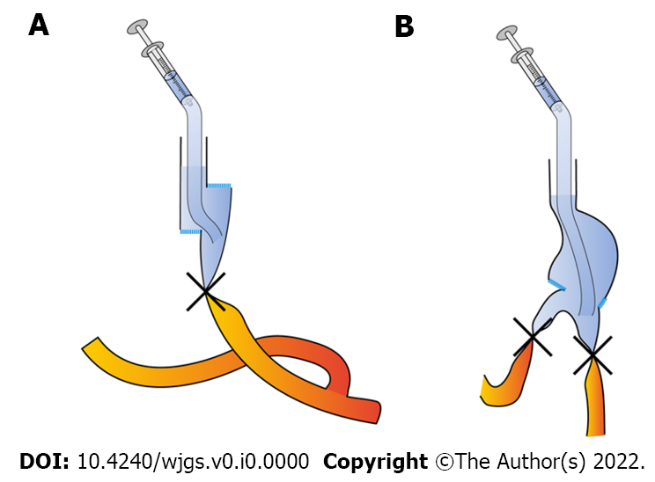 Figure 1 Schematic representation of intraoperative methylene blue testing. A: Overlap anastomosis; B: Billroth-II anastomosis.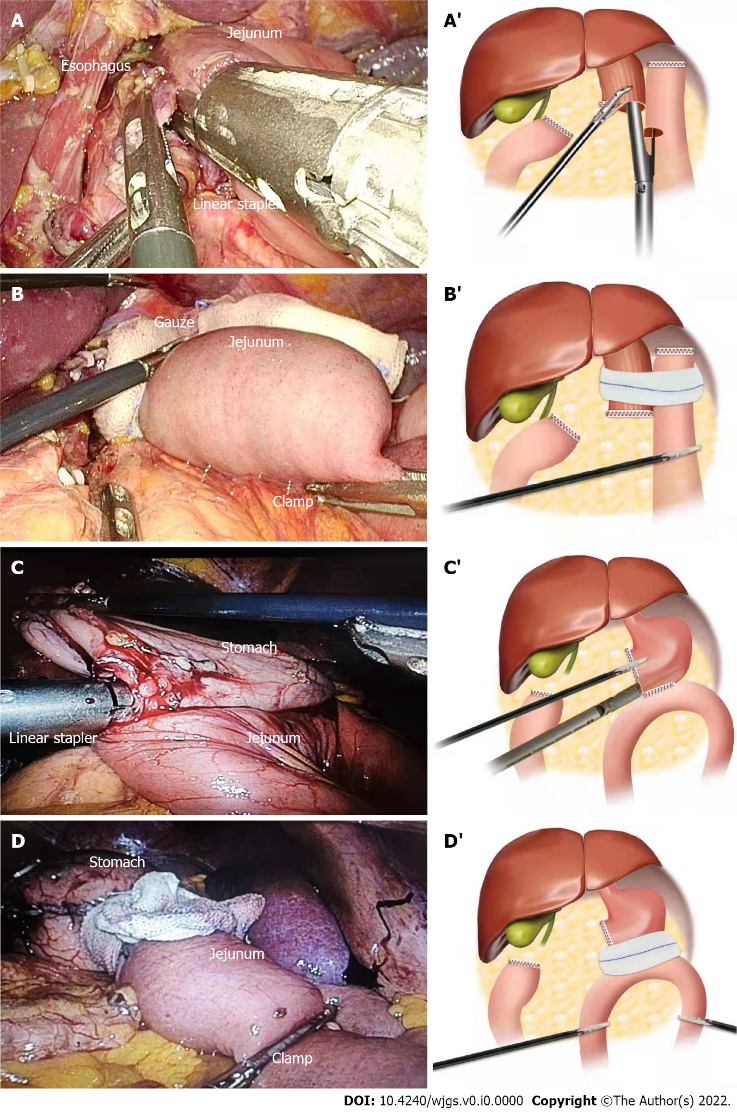 Figure 2 Surgery pictures and schematic pictures of intraoperative methylene blue testing. A: Surgery picture of esophagojejunostomy (overlap method); A’: Schematic picture of esophagojejunostomy (overlap method); B: Surgery picture of intraoperative methylene blue testing in totally laparoscopic total gastrectomy; B’: Schematic picture of intraoperative methylene blue testing in totally laparoscopic total gastrectomy; C: Surgery picture of Billroth-II anastomosis; C’: Schematic picture of Billroth-II anastomosis; D: Surgery picture of intraoperative methylene blue testing in totally laparoscopic distal gastrectomy; D’: Schematic picture of intraoperative methylene blue testing in totally laparoscopic distal gastrectomy.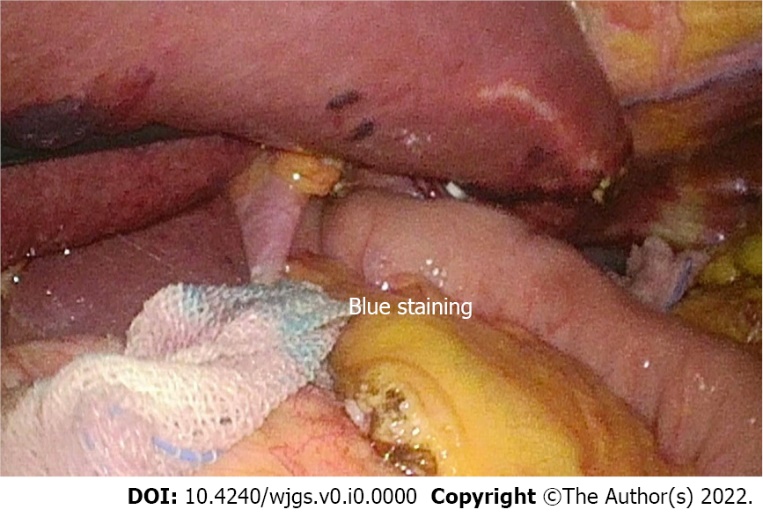 Figure 3 Positive results of intraoperative methylene blue testing.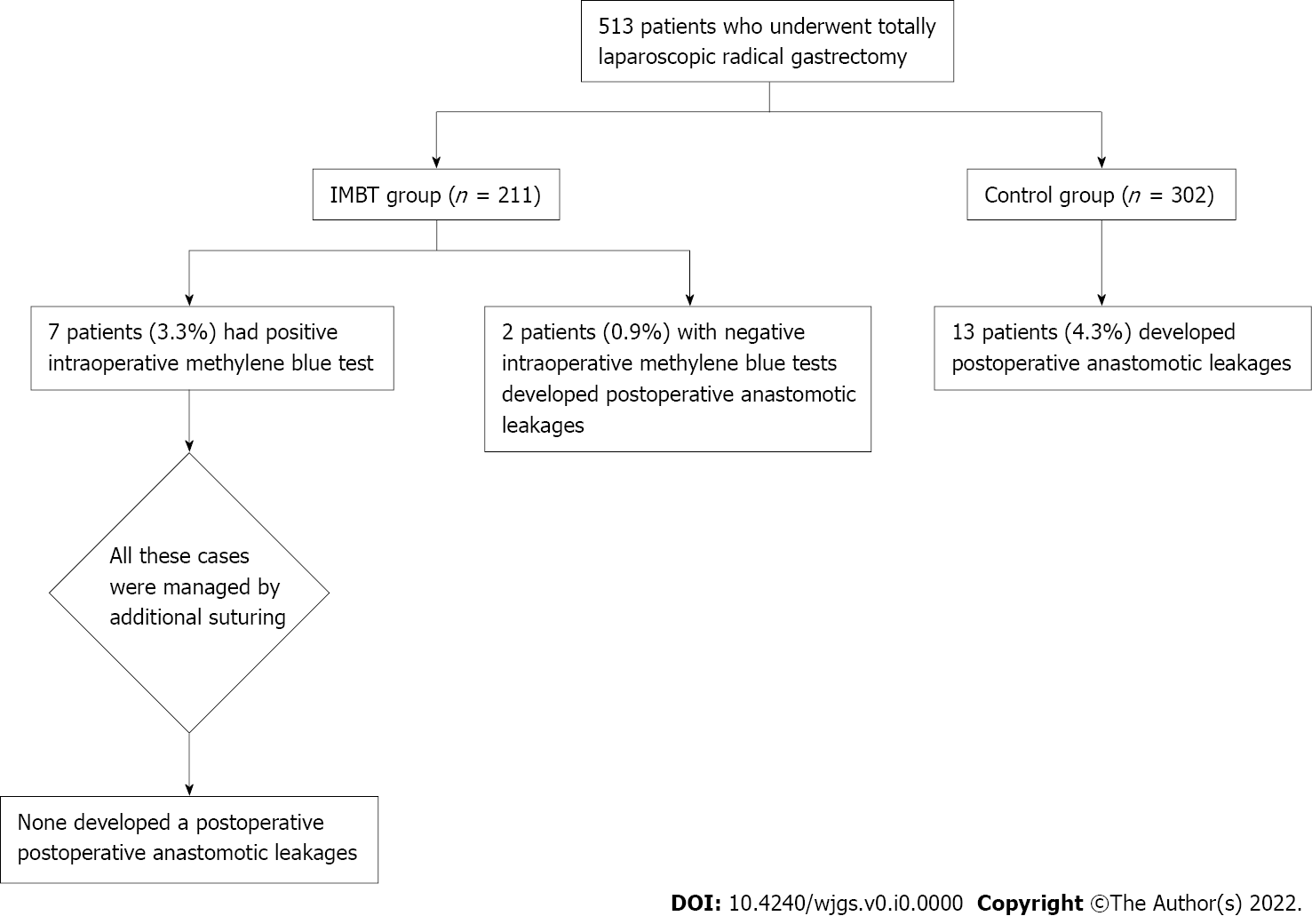 Figure 4 Schematic representation of study protocol and results. IMBT: Intraoperative methylene blue testing.Table 1 Demographic, surgical, and tumor characteristics of patients according to whether an intraoperative methylene blue testing was performed or not1According to the 8th AJCC TNM staging system for gastric cancer. IMBT: Intraoperative methylene blue testing; TLTG: Totally laparoscopic total gastrectomy; BMI: Body mass index; TLDG: Totally laparoscopic distal gastrectomy.Table 2 Characteristics of positive intraoperative methylene blue testingIMBT: Intraoperative methylene blue testing; PAL: Postoperative anastomotic leak; TLTG: Totally laparoscopic total gastrectomy; TLDG: Totally laparoscopic distal gastrectomy.Table 3 Clinicopathological characteristics of the patients according to the results of intraoperative methylene blue testing and postoperative anastomotic leaks1According to the 8th AJCC TNM staging system for gastric cancer. IMBT: Intraoperative methylene blue testing; PAL: Postoperative anastomotic leak; BMI: Body mass index.Table 4 Surgical variables according to the results of intraoperative methylene blue testing and postoperative anastomotic leaks IMBT: Intraoperative methylene blue testing; PAL: Postoperative anastomotic leak; TLTG: Totally laparoscopic total gastrectomy; TLDG: Totally laparoscopic distal gastrectomy.Table 5 Risk factors for positive intraoperative methylene blue testing and postoperative anastomotic leaks analyzed by multivariate analysisIMBT: Intraoperative methylene blue testing; PAL: Postoperative anastomotic leak; BMI: Body mass index; TLTG: Totally laparoscopic total gastrectomy. Table 6 Characteristics of postoperative anastomotic leaks1According to the 8th AJCC TNM staging system for gastric cancer. PAL: Postoperative anastomotic leak; TLTG: Totally laparoscopic total gastrectomy; TLDG: Totally laparoscopic distal gastrectomy.VariableIMBT group (211cases)Control group (302 cases)2P valueGenderMale1301820.0950.759GenderFemale81120Age (yr)< 751431960.4570.499Age (yr)≥ 7568106BMI (kg/m2)< 251552110.7840.376BMI (kg/m2)≥ 255691Preoperative complicationsPresent absent881231111911.2820.257Neoadjuvant chemotherapyPresent absent43168612410.0030.960Degree of tumor differentiationHigh72920.7850.672Degree of tumor differentiationMedium95142Degree of tumor differentiationLow4468Postoperative tumor pathological stage1I32623.2980.192Postoperative tumor pathological stage1II6294Postoperative tumor pathological stage1III117146Surgeon’s experience< 50 cases21240.6240.429Surgeon’s experience≥ 50 cases190278Mode of surgeryTLTG1011460.0250.875Mode of surgeryTLDG111156Operation time< 4h1431891.4650.226Operation time≥ 4h68113Amount of bleeding ≥ 400 mLPresent 791001.0240.312Amount of bleeding ≥ 400 mLAbsent1322021.0240.312Patient No.Location of leak on anastomotic wallOperation modelDehiscenceManagementPALPostoperative hospital stays (d)1Posterior wallTLTGPresentSuturingNo102Posterior wallTLTGAbsentSuturingNo93Posterior wallTLTGAbsentSuturingNo114Joint openingTLTGAbsentSuturingNo105Joint openingTLTGAbsentSuturingNo116Left wallTLDGAbsentSuturingNo127Left wallTLDGPresentSuturingNo9VariableIMBT groupIMBTIMBTP valueControl groupPALPALP valueVariableIMBT groupNegativePositive (%)P valueControl groupNegativePositive (%)P valueCases2112047 (3.3)-30228913(4.3)-GenderGenderGenderGenderGenderGenderGenderGenderGenderMale1301264 (3.1)1.01821739 (4.9)0.575Female81783 (3.7)1201164 (3.3)Age (yr)Age (yr)Age (yr)Age (yr)Age (yr)Age (yr)Age (yr)Age (yr)Age (yr)< 751431394 (2.8)0.5411961915 (2.6)0.70≥ 7568653 (4.4)106988 (7.5)BMI (kg/m2)BMI (kg/m2)BMI (kg/m2)BMI (kg/m2)BMI (kg/m2)BMI (kg/m2)BMI (kg/m2)BMI (kg/m2)BMI (kg/m2)< 251551532 (1.3)0.0212112065 (2.4)0.025≥ 2556515 (8.9)91838 (8.8)Preoperative complications Preoperative complications Preoperative complications Preoperative complications Preoperative complications Preoperative complications Preoperative complications Preoperative complications Preoperative complications Absent1231203 (2.4)0.4541911874 (2.0)0.018Present88844 (4.5)1111029 (8.1)Neoadjuvant chemotherapyNeoadjuvant chemotherapyNeoadjuvant chemotherapyNeoadjuvant chemotherapyNeoadjuvant chemotherapyNeoadjuvant chemotherapyNeoadjuvant chemotherapyNeoadjuvant chemotherapyNeoadjuvant chemotherapyAbsent1681653 (1.8)0.0332412347 (2.9)0.028Present43394 (9.3)61556 (9.8)Degree of tumor differentiationDegree of tumor differentiationDegree of tumor differentiationDegree of tumor differentiationDegree of tumor differentiationDegree of tumor differentiationDegree of tumor differentiationDegree of tumor differentiationDegree of tumor differentiationHigh72702 (2.8)0.78492884 (4.3)1.000Medium95923 (3.2)1421366 (4.2)Low44422 (4.5)68653 (4.6)Postoperative tumor pathological stage1Postoperative tumor pathological stage1Postoperative tumor pathological stage1Postoperative tumor pathological stage1Postoperative tumor pathological stage1Postoperative tumor pathological stage1Postoperative tumor pathological stage1Postoperative tumor pathological stage1Postoperative tumor pathological stage1I32302 (6.3)0.49362593 (4.8)0.754II62602 (3.2)94895 (5.3)III1171143 (2.6)1461415 (3.4)VariableIMBT groupIMBTIMBTP valueControl groupPALPALP valueVariableIMBT groupNegativePositive (%)P valueControl groupNegativePositive (%)P valueCases2112047 (3.3)-30228913 (4.3)-Operation time (h)Operation time (h)Operation time (h)Operation time (h)Operation time (h)Operation time (h)Operation time (h)Operation time (h)Operation time (h)< 41431421 (0.7)0.0081841777 (4.0)0.577≥ 468626 (8.8)1181126 (5.1)Amount of bleeding (mL)Amount of bleeding (mL)Amount of bleeding (mL)Amount of bleeding (mL)Amount of bleeding (mL)Amount of bleeding (mL)Amount of bleeding (mL)Amount of bleeding (mL)Amount of bleeding (mL)< 4001321302 (1.5)0.1362021948 (4.0)0.765≥ 40079745 (6.3)100955 (5.0)Mode of operationMode of operationMode of operationMode of operationMode of operationMode of operationMode of operationMode of operationMode of operationTLTG100955 (5.0)0.20014613610 (6.8)0.046TLDG1111092 (1.8)1561533 (1.9)Surgeon’s experience (cases)Surgeon’s experience (cases)Surgeon’s experience (cases)Surgeon’s experience (cases)Surgeon’s experience (cases)Surgeon’s experience (cases)Surgeon’s experience (cases)Surgeon’s experience (cases)Surgeon’s experience (cases)< 5021183(14.3)0.02124213 (12.5)0.074≥ 501901864 (2.1)27826810 (3.6)VariableBStandard deviationWaldExp(B)Odds ratio (95%CI)Odds ratio (95%CI)P valueVariableBStandard deviationWaldExp(B)Lower limitUpper limitP valueIMBTIMBTIMBTIMBTIMBTIMBTIMBTIMBTBMI ≥ 25 kg/m22.1230.8106.8628.3571.70740.9220.009Neoadjuvant chemotherapy1.3260.8052.7153.7670.77818.2450.099Operation time ≥ 4 h4.0231.3199.30355.8814.212741.3810.002Inexperienced surgeons2.7271.0526.71915.2861.944120.1670.010PALPALPALPALPALPALPALPALBMI > 25 kg/m21.2890.8582.2593.6300.67619.4980.133Preoperative complications2.5751.0815.67113.1281.577109.2680.017Neoadjuvant chemotherapy1.9670.7407.0637.1501.67630.5060.008TLTG2.2061.0914.0839.0751.06977.0700.043Patient No.GroupDay of diagnosis after surgery (d)TLTG or TLDGTumor staging1Procedure used for patientsTime of placement of abdominal drainage tube (d)Postoperative Hospital stays (d)1IMBT group6TLTGIIBDrainage15162IMBT group8TLTGIIIASecond surgery + Drainage20213Control group4TLTGIADrainage18194Control group5TLTGIIADrainage13155Control group9TLTGIIBDrainage19216Control group8TLTGIIBDrainage12147Control group5TLTGIIICDrainage18208Control group3TLTGIIICDrainage16189Control group8TLTGIIBSecond surgery + Drainage212410Control group7TLTGIIIBSecond surgery + Drainage222511Control group7TLTGIIICSecond surgery + Drainage172112Control group5TLDGIIIADrainage121413Control group3TLDGIIASecond surgery + Drainage171814Control group3TLDGIIIASecond surgery + Drainage192015Control group6TLDGIIICSecond surgery + Drainage2023